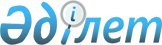 О внесении изменений в решение Балхашского районного маслихата от 24 декабря 2021 года № 13-57 "О бюджете Балхашского района на 2022-2024 годы"Решение Балхашского районного маслихата Алматинской области от 2 сентября 2022 года № 23-92
      В соответствии с пунктом 2 статьи 9 Бюджетногокодекса Республики Казахстан , подпунктом 1) пункта 1 статьи 6 Закона Республики Казахстан "О местном государственном управлении и самоуправлениив Республике Казахстан", Балхашский районный маслихат РЕШИЛ:
      1. Утвердить районный бюджет на 2022-2024 годы, согласно приложениям 1, 2 и 3 к настоящему решению соответственно, в том числе на 2022 год в следующих объемах:
      1) доходы 6 643 952 тысячи тенге, в том числе:
       налоговые поступления 231 538 тысяч тенге;
       неналоговые поступления 10895 тенге;
       поступления от продажи основного капитала 1588тенге;
       поступления трансфертов 6 404 931 тысяч тенге, в том числе:
       целевые текущие трансферты 1 072 274 тысяч тенге;
      целевые трансферты на развитие 1 073 242 тысяч тенге;
       субвенции 4 259 415 тысячи тенге;
      2) затраты 7 635 072 тысячи тенге;
      3) чистое бюджетное кредитование 37 051 тысячи тенге, в том числе:
      бюджетные кредиты 87 700 тысяч тенге;
      погашение бюджетных кредитов 41 461 тысяч тенге;
      4) сальдо по операциям с финансовыми активами 0 тенге;
      5) дефицит (профицит) бюджета (-) 1 020 105 тысячи тенге;
      6) финансирование дефицита (использование профицита) бюджета 1 020 105 тысячи тенге.
      2. Утвердить резерв местного исполнительного органа района на 2022 год в сумме 8 556 тысяч тенге.
      3. Предусмотреть в районном бюджете на 2022 год объемы бюджетных субвенции передаваемых из районного бюджета в бюджеты сельских округов, в сумме 417 538 тысяч теңге, в том числе:
      Акдалинскому сельскому округу 28 265 тысяча тенге;
      Акжарскому сельскому округу 17 570 тысяч тенге;
      Акольскому сельскому округу 28 182 тысяч тенге;
      Баканасскому сельскому округу 53 985 тысячи тенге;
      Бахбахтинскому сельскому округу 33 878 тысяч тенге;
      Балатопарскому сельскому округу 29 346 тысяч тенге;
      Берекенскому сельскому округу 23 138 тысячи тенге;
      Бирликскому сельскому округу 21 144 тысяч тенге;
      Желтурангинскому сельскому округу 19 767 тысяч тенге;
      Жиделинскому сельскому округу 30 339 тысяча тенге;
      Каройскому сельскому округу 24 492 тысячи тенге;
      Котальскому сельскому округу 28 291 тысяча тенге;
      Куйганскому сельскому округу 23 089 тысячи тенге;
      Миялинскому сельскому округу 27 452 тысяча тенге;
      Топарскому сельскому округу 28 600 тысячи тенге.
      4. Учесть, что в районном бюджете на 2022 год предусмотрены целевые текущие трансферты бюджетам сельских округов, в том числе на:
      реализацию мер по содействию экономическому развитию регионов в рамках Программы развития регионов до 2022 года.
      Распределение указанных трансфертов бюджетам сельских округов определяется на основании постановления акимата Балхашского района.
      5. Контроль за исполнением настоящего решения возложить на постоянную комиссию районного маслихата"По экономической реформе, бюджету, тарифной политике, развитию малого и среднего предпринимательства".
      6. Настоящее решение вводится действие с 1 января 2022 года. Районный бюджет на 2022 год
					© 2012. РГП на ПХВ «Институт законодательства и правовой информации Республики Казахстан» Министерства юстиции Республики Казахстан
				
      Секретарь Балхашского районного маслихата 

К. Омаров

Категория
Категория
Категория
Категория
Категория
Категория
Сумма (тысяч тенге)
Класс
Класс
Класс
Наименование
Наименование
Сумма (тысяч тенге)
Подкласс
Сумма (тысяч тенге)
І. Доходы
І. Доходы
6643952
1
Налоговые поступления
Налоговые поступления
226538
01
01
Подоходный налог 
Подоходный налог 
85225
1
Корпоративный подоходный налог 
Корпоративный подоходный налог 
85225
2
Индивидуальный подоходный налог
Индивидуальный подоходный налог
5000
04
04
Hалоги на собственность
Hалоги на собственность
126477
1
Налог на имущество 
Налог на имущество 
98300
4
Hалог на транспортные средства
Hалог на транспортные средства
28125
5
Единый земельный налог
Единый земельный налог
52
05
05
Внутренние налоги на товары, работы и услуги
Внутренние налоги на товары, работы и услуги
12123
2
Акцизы
Акцизы
2564
3
Поступления за использование природных и других ресурсов
Поступления за использование природных и других ресурсов
6090
4
Сборы за ведение предпринимательской и профессиональной деятельности
Сборы за ведение предпринимательской и профессиональной деятельности
3469
08
08
Обязательные платежи, взимаемые за совершение юридически значимых действий и (или) выдачу документов уполномоченными на то государственными органами или должностными лицами
Обязательные платежи, взимаемые за совершение юридически значимых действий и (или) выдачу документов уполномоченными на то государственными органами или должностными лицами
2713
1
Государственная пошлина
Государственная пошлина
2713
2
Неналоговые поступления
Неналоговые поступления
10895
01
01
Доходы от государственной собственности
Доходы от государственной собственности
10273
1
Поступления части чистого дохода государственных предприятий
Поступления части чистого дохода государственных предприятий
397
5
Доходы от аренды имущества, находящегося в государственной собственности
Доходы от аренды имущества, находящегося в государственной собственности
9838
7
Вознаграждения по кредитам, выданным из государственного бюджета
Вознаграждения по кредитам, выданным из государственного бюджета
38
04
04
Штрафы, пени, санкции, взыскания, налагаемые государственными учреждениями, финансируемыми из государственного бюджета, а также содержащимися и финансируемыми из бюджета (сметы расходов) Национального Банка Республики Казахстан
Штрафы, пени, санкции, взыскания, налагаемые государственными учреждениями, финансируемыми из государственного бюджета, а также содержащимися и финансируемыми из бюджета (сметы расходов) Национального Банка Республики Казахстан
522
1
Штрафы, пени, санкции, взыскания, налагаемые государственными учреждениями, финансируемыми из государственного бюджета, а также содержащимися и финансируемыми из бюджета (сметы расходов) Национального Банка Республики Казахстан, за исключением поступлений от организаций нефтяного сектора
Штрафы, пени, санкции, взыскания, налагаемые государственными учреждениями, финансируемыми из государственного бюджета, а также содержащимися и финансируемыми из бюджета (сметы расходов) Национального Банка Республики Казахстан, за исключением поступлений от организаций нефтяного сектора
522
06
06
Прочие неналоговые поступления
Прочие неналоговые поступления
100
1
Прочие неналоговые поступления
Прочие неналоговые поступления
100
3
Поступления от продажи основного капитала
Поступления от продажи основного капитала
1588
01
01
Поступления от продажи земельных участков закрепленных за государственным органом финансируемых из местного бюджета
Поступления от продажи земельных участков закрепленных за государственным органом финансируемых из местного бюджета
69
1
Поступления от продажи земельных участков
Поступления от продажи земельных участков
69
03
03
Продажа земли и нематериальных активов
Продажа земли и нематериальных активов
1519
1
Продажа земли
Продажа земли
1519
4
4
Поступления трансфертов 
6404931
02
02
Трансферты из вышестоящих органов государственного управления
6404931
2
Трансферты из областного бюджета
6404931
Функциональная группа
Функциональная группа
Функциональная группа
Функциональная группа
Функциональная группа
Функциональная группа
Функциональная группа
Сумма (тысяч тенге)
Функциональная подгруппа
Функциональная подгруппа
Функциональная подгруппа
Функциональная подгруппа
Функциональная подгруппа
Функциональная подгруппа
Сумма (тысяч тенге)
Администратор бюджетных программ
Администратор бюджетных программ
Администратор бюджетных программ
Администратор бюджетных программ
Сумма (тысяч тенге)
Программа
Программа
Сумма (тысяч тенге)
Наименование
Сумма (тысяч тенге)
ІІ. Затраты
7635072
01
Государственные услуги общего характера
543376
1
1
Представительные, исполнительные и другие органы, выполняющие общие функции государственного управления
344749
112
112
Аппарат маслихата района (города областного значения)
42861
001
Услуги по обеспечению деятельности маслихата района (города областного значения)
42861
122
122
Аппарат акима района (города областного значения)
301888
001
Услуги по обеспечению деятельности акима района (города областного значения)
228722
003
Капитальные расходы государственного органа
16500
113
Целевые текущие трансферты из местных бюджетов
56666
2
2
Финансовая деятельность
4732
459
459
Отдел финансов района (города областного значения)
4732
003
Проведение оценки имущества в целях налогообложения
1160
010
Приватизация, управление коммунальным имуществом, постприватизационная деятельность и регулирование споров, связанных с этим
3572
9
9
Прочие государственные услуги общего характера
193895
459
459
Отдел финансов района (города областного значения)
79706
001
Услуги по реализации государственной политики в области формирования и развития экономической политики, государственного планирования, исполнения бюджета и управления коммунальной собственностью района (города областного значения)
62602
015
Капитальные расходы государственного органа
1000
113
Целевые текущие трансферты из местных бюджетов
16104
492
492
Отдел жилищно-коммунального хозяйства, пассажирского транспорта, автомобильных дорог и жилищной инспекции района (города областного значения)
114189
001
Услуги по реализации государственной политики на местном уровне в области жилищно-коммунального хозяйства, пассажирского транспорта, автомобильных дорог и жилищной инспекции 
29688
113
Целевые текущие трансферты нижестоящим бюджетам
84501
02
Оборона
35383
1
1
Военные нужды
16190
122
122
Аппарат акима района (города областного значения)
16190
005
Мероприятия в рамках исполнения всеобщей воинской обязанности
16190
2
2
Организация работы по чрезвычайным ситуациям
19193
122
122
Аппарат акима района (города областного значения)
19193
007
Мероприятия по профилактике и тушению степных пожаров районного (городского) масштаба, а также пожаров в населенных пунктах, в которых не созданы органы государственной противопожарной службы
19193
03
Общественный порядок, безопасность, правовая, судебная, уголовно-исполнительная деятельность
33732
9
9
Прочие услуги в области общественного порядка и безопасности
33732
492
492
Отдел жилищно-коммунального хозяйства, пассажирского транспорта, автомобильных дорог и жилищной инспекции района (города областного значения)
33732
021
Обеспечение безопасности дорожного движения в населенных пунктах
33732
06
Социальная помощь и социальное обеспечение
763955
1
1
Социальное обеспечение
155456
451
451
Отдел занятости и социальных программ района (города областного значения)
155456
005
Государственная адресная социальная помощь
155456
2
2
Социальная помощь
556470
451
451
Отдел занятости и социальных программ района (города областного значения)
556470
002
Программа занятости
296902
004
Оказание социальной помощи на приобретение топлива специалистам здравоохранения, образования, социального обеспечения, культуры, спорта и ветеринарии в сельской местности в соответствии с законодательством Республики Казахстан
24089
006
Оказание жилищной помощи
3182
007
Социальная помощь отдельным категориям нуждающихся граждан по решениям местных представительных органов
22083
010
Материальное обеспечение детей-инвалидов, воспитывающихся и обучающихся на дому
2132
014
Оказание социальной помощи нуждающимся гражданам на дому
83810
017
Обеспечение нуждающихся инвалидов обязательными гигиеническими средствами и предоставление услуг специалистами жестового языка, индивидуальными помощниками в соответствии с индивидуальной программой реабилитации инвалида
66692
023
Обеспечение деятельности центра занятости населения
57580
9
9
Прочие услуги в области социальной помощи и социального обеспечения
52029
451
451
Отдел занятости и социальных программ района (города областного значения)
46844
001
Услуги по реализации государственной политики на местном уровне в области обеспечения занятости и реализации социальных программ для населения
38523
011
Оплата услуг по зачислению, выплате и доставке пособий и других социальных выплат
1900
050
Реализация Плана мероприятий по обеспечению прав и улучшению качества жизни инвалидов
6421
492
492
Отдел жилищно-коммунального хозяйства, пассажирского транспорта, автомобильных дорог и жилищной инспекции района (города областного значения)
5185
094
Предоставление жилищных сертификатов как социальная помощь
5000
097
Оплата услуг поверенному агенту по предоставлению жилищных сертификатов (социальная поддержка в виде бюджетного кредита)
185
07
Жилищно-коммунальное хозяйство
2159342
1
1
Жилищное хозяйство
1407103
472
472
Отдел строительства, архитектуры и градостроительства района (города областного значения)
1407103
003
Проектирование и строительство, реконструкция жилья коммунального жилищного фонда
1152376
004
Проектирование, развитие и (или) обустройство инженерно-коммуникационной инфраструктуры
254727
2
2
Коммунальное хозяйство
403425
492
492
Отдел жилищно-коммунального хозяйства, пассажирского транспорта, автомобильных дорог и жилищной инспекции района (города областного значения)
403425
012
Развитие системы водоснабжения и водоотведения в сельских населенных пунктах
57020
028
Развитие коммунального хозяйства 
7560
058
Развитие системы водоснабжения и водоотведения в сельских населенных пунктах
338845
3
3
Благоустройство населенных пунктов
348814
492
492
Отдел жилищно-коммунального хозяйства, пассажирского транспорта, автомобильных дорог и жилищной инспекции района (города областного значения)
348814
015
Освещение улиц в населенных пунктах
36914
018
Благоустройство и озеленение населенных пунктов
311900
08
Культура, спорт, туризм и информационное пространство
438029
1
1
Деятельность в области культуры
274792
819
819
Отдел внутренней политики, культуры, развития языков и спорта района (города областного значения)
274792
009
Поддержка культурно-досуговой работы
274792
2
2
Спорт
43411
819
819
Отдел внутренней политики, культуры, развития языков и спорта района (города областного значения)
43411
014
Проведение спортивных соревнований на районном (города областного значения) уровне
38341
015
Подготовка и участие членов сборных команд района (города областного значения) по различным видам спорта на областных спортивных соревнованиях
5070
3
3
Информационное пространство
77351
819
819
Отдел внутренней политики, культуры, развития языков и спорта района (города областного значения)
77351
005
Услуги по проведению государственной информационной политики
15600
007
Функционирование районных (городских) библиотек
60615
008
Развитие государственного языка и других языков народа Казахстана
1136
9
9
Прочие услуги по организации культуры, спорта, туризма и информационного пространства
42475
819
819
Отдел внутренней политики, культуры, развития языков и спорта района (города областного значения)
42475
001
Услуги по реализации государственной политики на местном уровне в области внутренней политики, культуры, развития языков и спорта
41475
032
Капитальные расходы подведомственных государственных учреждений и организаций
1000
10
Сельское, водное, лесное, рыбное хозяйство, особо охраняемые природные территории, охрана окружающей среды и животного мира, земельные отношения
82857
1
1
Сельское хозяйство
47001
477
477
Отдел сельского хозяйства и земельных отношений района (города областного значения)
47001
001
Услуги по реализации государственной политики на местном уровне в сфере сельского хозяйства и земельных отношений
47001
6
6
Сельское, водное, лесное, рыбное хозяйство, особо охраняемые природные территории, охрана окружающей среды и животного мира, земельные отношения и прочие услуги
11235
477
477
Отдел сельского хозяйства и земельных отношений района (города областного значения)
11235
010
Организация работ по зонированию земель
11235
9
9
Сельское, водное, лесное, рыбное хозяйство, особо охраняемые природные территории, охрана окружающей среды и животного мира, земельные отношения и прочие услуги
24621
459
459
Отдел экономики и финансов района (города областного значения)
24621
099
Реализация мер по оказанию социальной поддержки специалистов
24621
11
11
Промышленность, архитектурная, градостроительная и строительная деятельность
27236
2
2
Архитектурная, градостроительная и строительная деятельность
27236
472
Отдел строительства, архитектуры и градостроительства района (города областного значения)
27236
001
Услуги по реализации государственной политики в области строительства, архитектуры и градостроительства на местном уровне
27236
12
12
Транспорт и коммуникации
980453
1
1
Автомобильный транспорт
980453
492
Отдел жилищно-коммунального хозяйства, пассажирского транспорта, автомобильных дорог и жилищной инспекции района (города областного значения)
980453
020
Развитие транспортной инфраструктуры
561085
023
Обеспечение функционирования автомобильных дорог
29935
045
Капитальный и средний ремонт автомобильных дорог районного значения и улиц населенных пунктов
389433
13
13
Прочие
411008
3
3
Поддержка предпринимательской деятельности и защита конкуренции
17752
469
Отдел предпринимательства района (города областного значения)
17752
001
Услуги по реализации государственной политики на местном уровне в области развития предпринимательства
17752
9
9
Прочие
393256
459
Отдел экономики и финансов района (города областного значения)
8556
012
Резерв местного исполнительного органа района (города областного значения) 
8556
819
Отдел внутренней политики, культуры, развития языков и спорта района (города областного значения)
384700
052
Реализация мероприятий по сольной и инженерной инфраструктуре в сельских населенных пунктах в рамках проекта Ауыл-Ел бесігі
384700
14
14
Обслуживание долга
66821
1
1
Обслуживание долга
66821
459
Отдел экономики и финансов района (города областного значения)
66821
021
Обслуживание долга местных исполнительных органов по выплате вознаграждений и иных платежей по займам из областного бюджета
66821
15
15
Трансферты
2092880
1
1
Трансферты
2092880
459
Отдел экономики и финансов района (города областного значения)
2092880
006
Возврат неиспользованных (недоиспользованных) целевых трансфертов
66
024
Целевые текущие трансферты из нижестоящего бюджета на компенсацию потерь вышестоящего бюджета в связи с изменением законодательства
1675228
038
Субвенции
417538
054
Возврат сумм неиспользованных (недоиспользованных) целевых трансфертов, выделенных из республиканского бюджета за счет целевого трансферта из Национального фонда Республики Казахстан
48
ІІІ. Чистое бюджетное кредитование
37051
Бюджетные кредиты 
87700
6
6
Социальная помощь и социальное обеспечение
5 000
9
9
Прочие услуги в области социальной помощи и социального обеспечения
5 000
492
Отдел жилищно-коммунального хозяйства, пассажирского транспорта, автомобильных дорог и жилищной инспекции района (города областного значения)
5 000
095
Бюджетные кредиты для предоставления жилищных сертификатов как социальная поддержка
5 000
10
10
Сельское, водное, лесное, рыбное хозяйство, особо охраняемые природные территории, охрана окружающей среды и животного мира, земельные отношения
82700
9
9
Прочие услуги в области сельского, водного, лесного, рыбного хозяйства, охраны окружающей среды и земельных отношений
82700
459
Отдел экономики и финансов района (города областного значения)
82700
018
Бюджетные кредиты для реализации мер социальной поддержки специалистов
82700
Категория
Категория
Категория
 Сумма (тысяч тенге)
Класс
Класс
Наименование
 Сумма (тысяч тенге)
Подкласс
Подкласс
Подкласс
Погашение бюджетных кредитов
41461
5
Погашение бюджетных кредитов
41461
01
Погашение бюджетных кредитов
41461
1
Погашение бюджетных кредитов, выданных из государственного бюджета
41461
Категория 
Категория 
Категория 
Категория 
Категория 
Сумма
(тыс.тенге)
Класс
Класс
Наименование
Сумма
(тыс.тенге)
Подкласс
Подкласс
Сумма
(тыс.тенге)
Специфика
Специфика
Сумма
(тыс.тенге)
Поступления от продажи финансовых активов государства
0
Категория
Категория
Категория
Категория
Сумма
(тысяч тенге)
Класс
Класс
Наименование
Сумма
(тысяч тенге)
Подкласс
Подкласс
Сумма
(тысяч тенге)
V. Дефицит (профицит) бюджета
-1020105
VI. Финансирование дефицита (использование профицита) бюджета
1020105
7
Поступления займов
1061566
01
Внутренние государственные займы
1061566
2
Договоры займа
1061566
Функциональная группа
Функциональная группа
Функциональная группа
Функциональная группа
Функциональная группа
Сумма
(тысяч тенге)
Функциональная подгруппа
Функциональная подгруппа
Функциональная подгруппа
Функциональная подгруппа
Сумма
(тысяч тенге)
Администратор бюджетных программ
Администратор бюджетных программ
Администратор бюджетных программ
Сумма
(тысяч тенге)
Программа
Программа
Сумма
(тысяч тенге)
Наименование
Сумма
(тысяч тенге)
Погашение займов
41462
16
Погашение займов
41462
1
Погашение займов
41462
459
Отдел экономики и финансов района (города областного значения)
41462
005
Погашение долга местного исполнительного органа перед вышестоящим бюджетом
41462
022
Возврат неиспользованных бюджетных кредитов, выделенных из местного бюджета
1